附件1：摘要模板（1000字以内；摘要投稿截止日期为2018年8月31日）摘要题目：※※※（二号黑体）(四号字体空行)作者姓名：※※※1,2，※※※1，※※※※2,*（四号楷体）作者单位：1※※※※；2※※※※（小四号楷体）。通讯邮箱：（*通讯作者，※※※@※※※）（小四号楷体）(小四号字体空行)摘要正文：※※※※※※（小四号宋体，数字及字母请用Time New Roman格式）。(小四号字体空行)关键词：※※※，※※※，※※※（小四号宋体）。（整体1.5倍行距）附件2：参会回执（请在2018年8月31日前发送）2018年中国土壤学会土壤化学专业委员会学术研讨会报名回执注：1、请于2018年8月31日前将回执用电子邮件发给会务组，邮箱为soilchem@vip.gyig.ac.cn，以便预订房间、安排会议具体日程等事宜。收到回执后会务组会回复邮件确认，如发送回执3个工作日内未收到会务组确认邮件，请电话联系会务组宁增平（13765159652）或刘承帅（13828421192）。若提交回执后临时不能参加会议，也请及时通知会务组。    2、会议住宿安排在贵阳市观山湖区盘江饭店（贵阳市观山湖区林城西路95号），住宿价格约为400元/间。盘江饭店及中国科学院地球化学研究所位置如下图所示：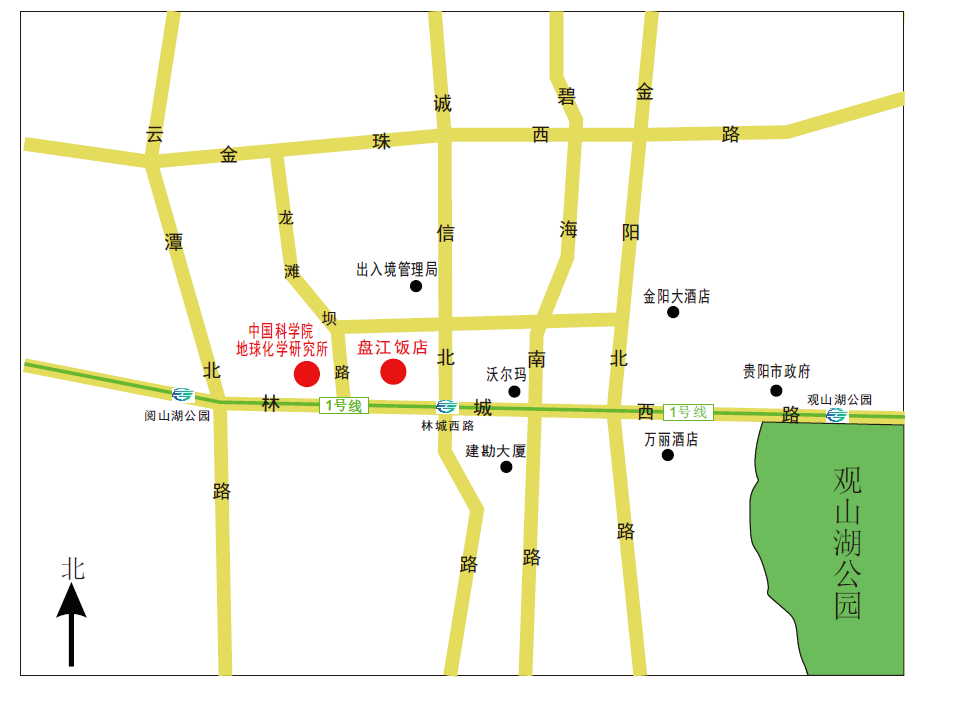 建议到达盘江饭店路线：贵阳龙洞堡机场：乘坐机场巴士1号线，到市行政中心站换乘209或281路到省建院站下车即到（也可步行，仅1站路）；出租车费80元左右。贵阳火车北站（高铁站）：在火车北站乘坐地铁1号线到林城西路站下车D出口出站步行3-5分钟；出租车费25元左右。贵阳东站（高铁站，此站开通时间短，公共设施不太完善，建议尽量不选此站）在火车东站乘坐274路，市行政中心站下车，换乘209路或281路到省建院站下车即到（也可步行，仅1站路）；出租车车费40元左右。姓名性别职务/职称工作单位通讯地址邮编E-mail联系电话学术报告是否口头报告口是  口否口是  口否口是  口否口是  口否学术报告报告题目是否参加会后考察是否参加会后考察口是  口否  口待定口是  口否  口待定口是  口否  口待定口是  口否  口待定住宿单住/合住口单住  口合住口单住  口合住口单住  口合住口单住  口合住住宿入住日期离店日期建议及要求